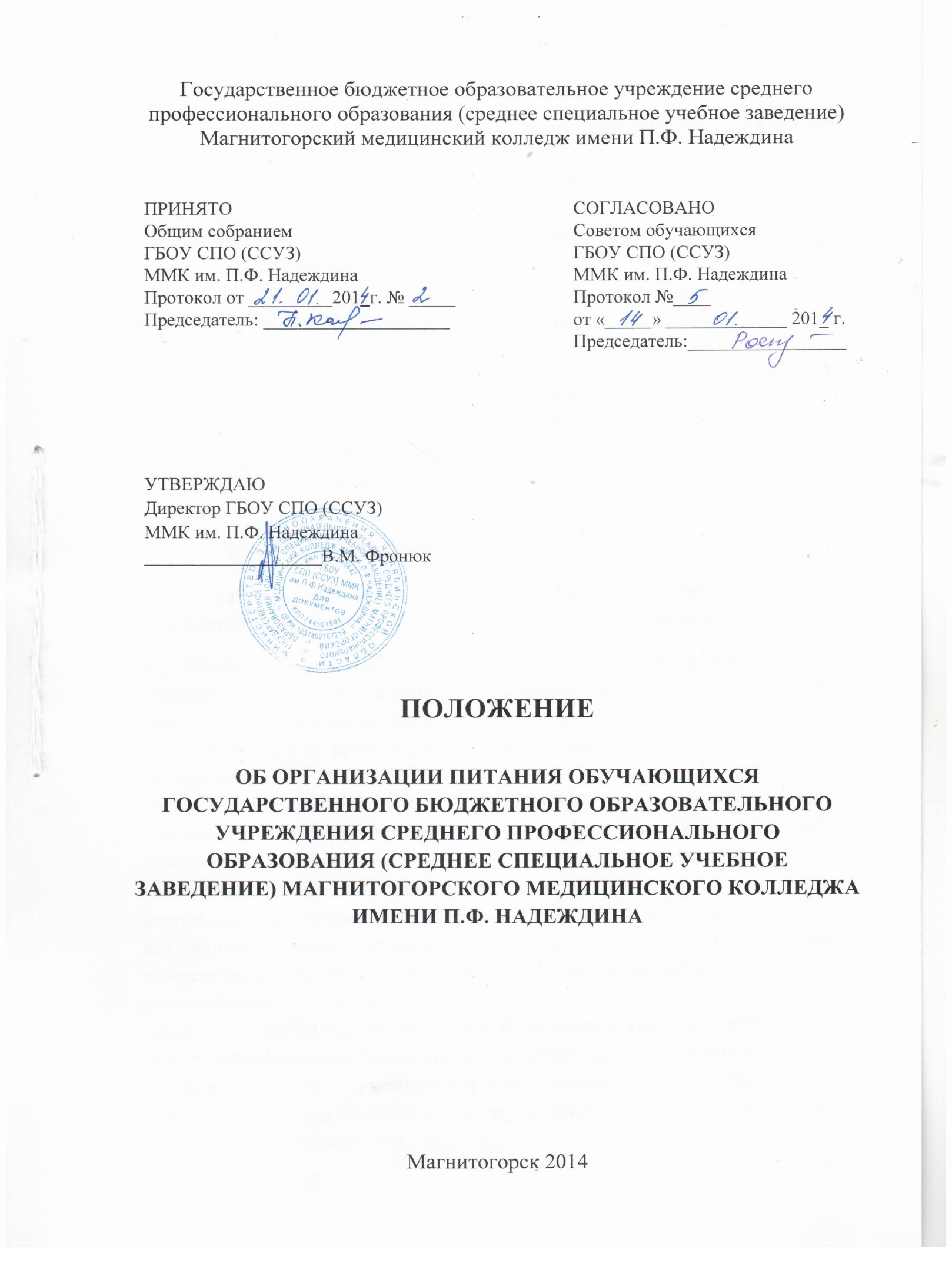 1. ОБЩИЕ ПОЛОЖЕНИЯ1.1. Настоящее Положение об организации питания обучающихся колледжа разработано в соответствии с Законом Российской Федерации от 29.12.2012 № 273-ФЗ «Об образовании», СанПин 2.4.5.2409-08 «Санитарно-эпидемиологические требования к организации питания обучающихся в общеобразовательных учреждениях, учреждениях начального среднего профессионального образования, Концепцией государственной политики в области здорового питания населения РФ, Законом Челябинской области от 25.10.2007г. № 212-30 «О мерах социальной поддержки детей-сирот и детей, оставшихся без попечения родителей».1.2. Настоящее Положение определяет порядок организации  питания обучающихся в колледже, права и обязанности участников процесса по организации питания, а также порядок осуществления контроля за организацией питания обучающихся. 2. ПОРЯДОК ОРГАНИЗАЦИИ ПИТАНИЯ2.1. Приказом директора колледжа  из числа работников образовательного учреждения назначается ответственный за организацию питания в колледже. 2.2.  Колледж предоставляет помещение для организации приема пищи, содержит его надлежащем санитарно-гигиеническом состоянии, оснащает необходимым технологическим оборудованием и сдает его в аренду.2.3. Обязанности по приготовлению и реализации продукции возлагаются на арендатора Ответственный за организацию питания в образовательном учреждении: - координирует работу в колледже  по формированию культуры питания; - вносит предложения по улучшению организации питания; - предусматривает в планах воспитательной работы мероприятия, направленные на формирование здорового образа жизни обучающихся, потребности в сбалансированном и рациональном питании, систематически выносят на обсуждение в ходе родительских собраний вопросы обеспечения полноценного питания обучающихся; - вносят на обсуждение на заседаниях Совета колледжа, педагогического совета, совещания при директоре предложения по улучшению питания. 2.4. Для осуществления контроля за организацией питания обучающихся приказом директора образовательного учреждения создается комиссия, в состав которой включаются: - директор колледжа; - работник, ответственный за организацию питания обучающихся; - медицинский работник; 2.5. Для приема пищи обучающимися  выделено специальное помещение, оборудованное согласно требованиям СанПин 2.4.5.2409-08 ; имеется специальное устройство для подогрева пищи.2.6.  В условиях организации учебного процесса для приема пищи предусмотрены 30-минутные  перемены.2.7.Обеспечение студентов питьевой водой осуществляется путем использования кулеров; 2.8.Медицинский работник колледжа осуществляет контроль за санитарно-гигиеническим состоянием помещения для приема пищи (кратность проведения текущей и генеральной уборки).2.9. Вопросы организации питания обучающихся рассматриваются: - на заседаниях педагогического совета: - на заседаниях Совета актива колледжа; - на совещаниях при директоре колледжа; - на родительских собраниях в группах. 